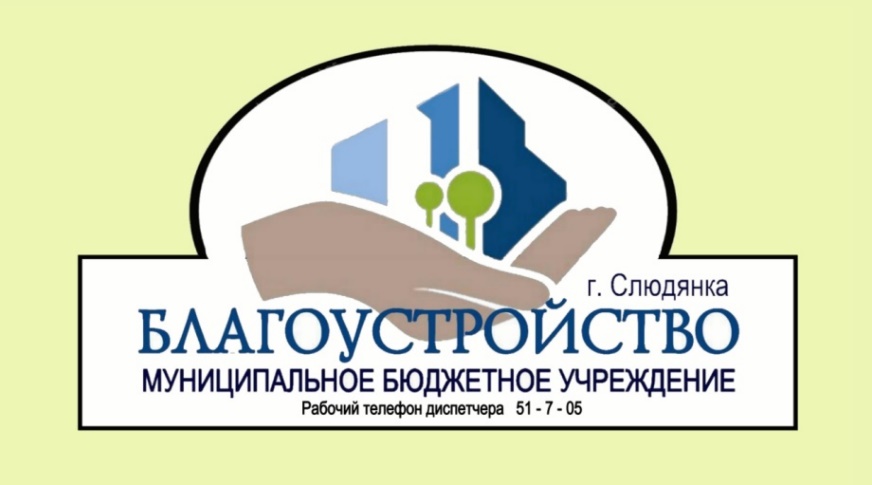 Отчетмуниципального бюджетного учреждения «Благоустройство» о результатах деятельности за 2020 годМуниципальное бюджетное учреждение «Благоустройство» создано 04 июля 2019 года в целях решения следующих воросов местного значения:- обеспечение организации благоустройства и озеленения территории Слюдянского муниципального образования, включая освещение улиц;- дорожная деятельность в отношении автомобильных дорог местного значения в границах населенных пунктов поселения и обеспечение безопасности дорожного движения;- организация обустройства мест массового отдыха населения;- обеспечение первичных мер пожарной безопасности в границах населенных пунктов поселения;- участие в организации деятельности по накоплению и транспортированию твердых коммунальных отходов; - организация использования, охраны, защиты, воспроизводста городских лесов, лесов особо храняемых природных территорий, расположенных в границах населенных пунктов Слюдянского муниципального образования;- содержание мест захоронения.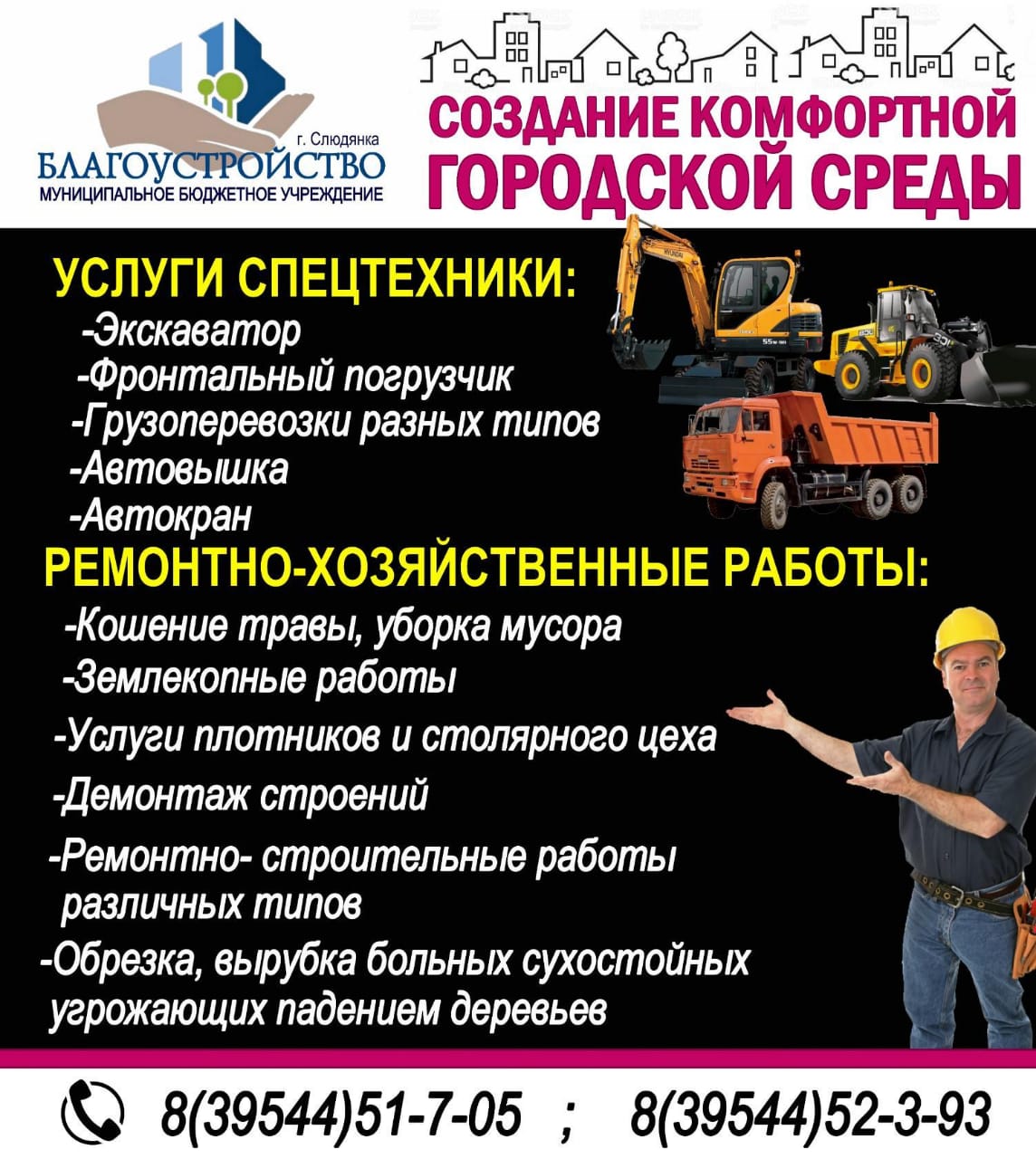 Штатным расписанием от 01.10.2020 года утверждена штатная численность в размере 62 единицы, в том числе 8 единиц - административно-управленческий персонал, 52 единицы - основной персонал, 2 единицы - вспомогательный персонал.На основании действующий штатных расписаний штатная численность работников Учреждения составила 58 единиц, среднегодовая численность фактически работающих работников составила 49 человек.Для ведения своей деятельности в МБУ имеется 30 единиц техники. За период 2020 года учреждению было передано 4 единицы автотранспорта: легковой автомобиль Lada 210740, автобус ПАЗ, ГАЗ 330232 "Газель" фермер, фронтальный погрузчик BOBCAT S770.В 2020 году в МБУ дополнительно передали базу ремонтно-строительного участка на переулке Базовом 2А. На базе имеется столярный цех с станками, хранятся материалы для ведения хозяйственной деятельности.ДОХОДЫЗа период 2020 года доходы МБУ «Благоустройство» составили 39,0 млн. рублей, в том числе:- субсидия на выполнение муниципального задания и на иные цели в сумме 25,2 млн. рублей;- собственные доходы учреждения 13,8 млн. рублей:	Анализ доходов показывает, что среднемесячные собственные доходы учреждения за 2020 год составили 1 148,6 тыс. рублей, за 2019 год 711,2 тыс. рублей. По сравнению с 2019 годом среднемесячный размер собственных доходов учреждения увеличился на 61,5%. При этом среднемесячный размер субсидии на выполнение муниципального задания и на иные цели уменьшился на 6,2%. За 2020 год – 2 097,6 тыс. рублей, за 2019 год – 2 235,3 тыс. рублей. Сокращение доходов за счет субсидий и повышение доли собственных доходов позволяет сократить нагрузку на бюджет Слюдянского муниципального образования.Структура расходной части МБУ «Благоустройство»	Расходная часть МБУ «Благоустройство» за 2020 год фактически исполнена в сумме 37,4 млн. рублей (95,4% от плана в сумме 39,3 млн. руб.) Финансовый результат работы Учреждения за 2020 год представлен в нижеприведенной таблице: 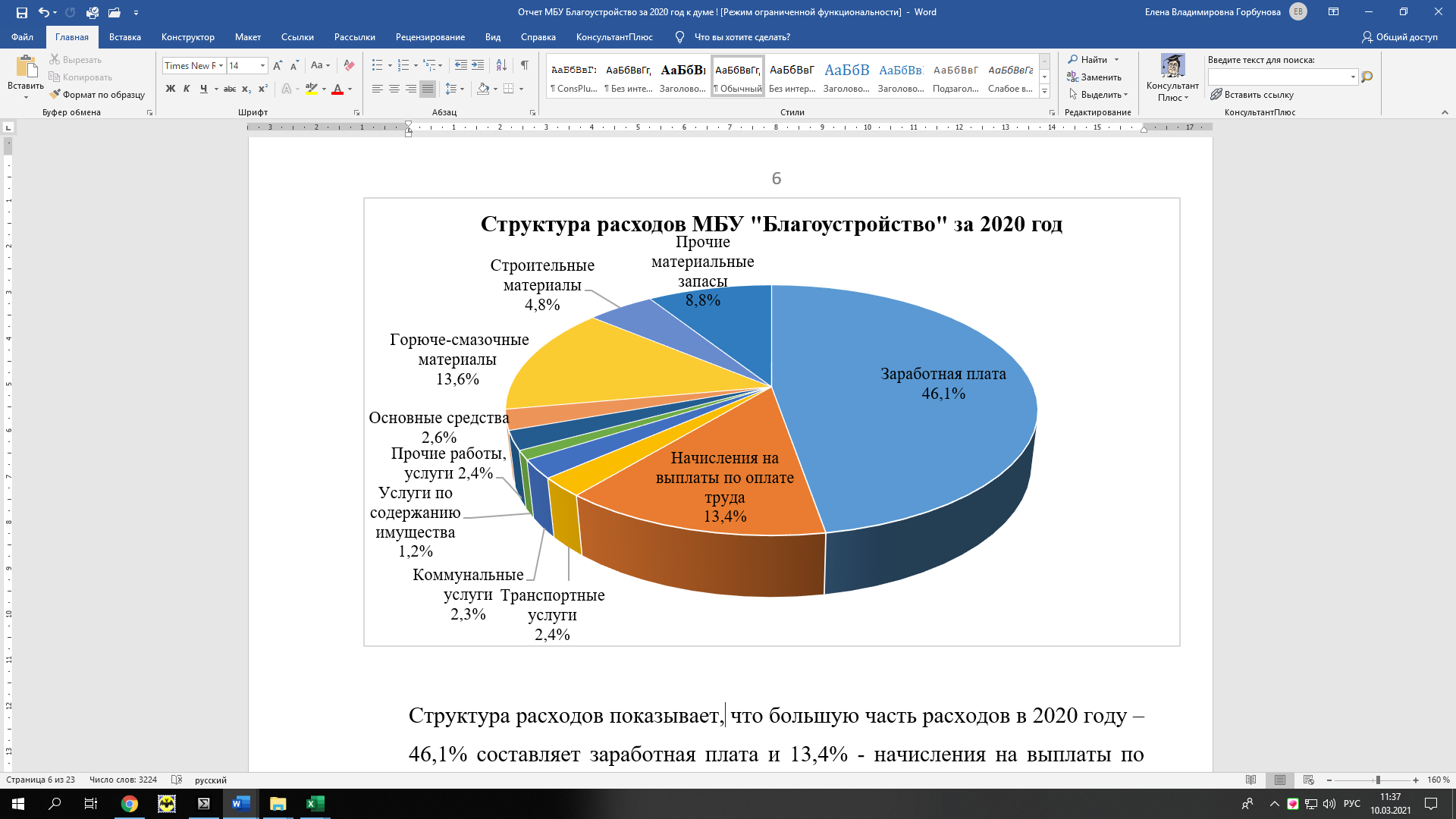 Структура расходов показывает, что большую часть расходов в 2020 году – 46,1% составляет заработная плата и 13,4% - начисления на выплаты по оплате труда. Средняя заработная плата работников учреждения за 2020 год составила 31 022 рубля. Со всех видов доходов были перечислены взносы на обязательное медицинское, пенсионное и социальное страхование, а также страхование от несчастных случаев на производстве и профессиональных заболеваний. За отчетный период 2020 года было перечислено налогов в бюджеты разных уровней в сумме 8 891 217,53 рубля (22,8% от общего объема расходов), в том числе:- 2 178 374,00 налог на доходы физических лиц;- 5 113 234,97 страховые взносы;- 69 892,00 земельный налог;- 10 500,00 транспортный налог;- 1 519 216,56 налог на добавленную стоимость.На втором месте расходы на горюче-смазочные материалы, которые составляют 13,6% от общего объема расходов за 2020 год. На третьем месте расходы на прочие материальные запасы (запасные части для автотранспорта) - 8,8% за 2020 год.За период с 2020 года произведено 10 капитальных и 18 текущих ремонтов автотранспорта на общую сумму 1 946 557,92 рублей, из них 1 790 975,52 рублей за счет собственных средств учреждения. Всего было отремонтировано 93% от общего числа транспортных средств учреждения.За предыдущий период  с 04.07.2019 года по 30.04.2020 года на проведение текущих и капитальных ремонтов автотранспорта израсходовано 2 248 261,14 рублей, из них 1 937 421,05 рублей за счет собственных средств учреждения. Анализируя вышеизложенное, можно отметить снижение расходов на приобретение запасных частей для автотранспорта, проведение ремонтов на 13%, что в свою очередь сокращает финансовую нагрузку на бюджет  Слюдянского муниципального образования. Автотранспорт учреждения находится в рабочем состоянии, обеспечивая своевременное и бесперебойное исполнение муниципального и технического задания, экономию на затратах за услуги сторонних транспортных организаций.  На основании Федерального закона №196-ФЗ «О безопасности дорожного движения», в связи с вступлением в силу Федерального закона N 386 от 30.10.2018 "О внесении изменений в отдельные законодательные акты Российской Федерации в части совершенствования лицензирования деятельности по перевозкам пассажиров и иных лиц автобусами" в 2020 году на автотранспортные средства грузоподьемностью более 3,5 тонн МБУ «Благоустройство» были установлены контрольные устройства – цифровые тахографы, в количестве 9 штук, на общую сумму 365 604,18 рублей. Все водители обучены и получили карточки для использования их в работе. Установленное оборудование позволяет вести контроль надзорными органами, (прежде всего ГИБДД) за режимом работы и отдыха водителей и членов экипажа транспортных средств, контроль скоростного режима, тем самым снижая вероятность возникновения ДТП.МУНИЦИПАЛЬНЫЙ ЗАКАЗОдним из показателей работы МБУ «Благоустройства» является организация размещения муниципальных заказов. Эта работа напрямую связана с оптимизацией бюджетных расходов и собственных средств учреждения. При осуществлении закупок были использованы конкурентные способы определения поставщиков (подрядчиков, исполнителей) и осуществлены закупки у единственного поставщика (подрядчика, исполнителя).В 2020 году Учреждение осуществляло закупки в соответствие с Федеральным законом от 05.04.2013 № 44-ФЗ «О контрактной системе в сфере закупок товаров, работ, услуг для обеспечения государственных и муниципальных нужд» на сумму 7 027 889,12 рублей. При осуществлении закупок были использованы конкурентные способы определения поставщиков (подрядчиков, исполнителей), общая начальная (максимальная) цена в опубликованных извещениях в 2020 году составила 5 363 922,64 рубля. По данным процедурам заключено 15 муниципальных контрактов на сумму 4 994 511,98 рублей. Общая экономия по итогам заключения контрактов за 2020 год составила 369 410,66 рублей. В соответствие с Федеральным законом от 18.07.2011 № 223-ФЗ «О закупках товаров, работ, услуг отдельными видами юридических лиц» на сумму 7 762 038,78 рублей (2019 год - 3 351 165,35 руб.). При осуществлении закупок были использованы конкурентные способы определения поставщиков (подрядчиков, исполнителей), общая начальная (максимальная) цена в опубликованных извещениях в 2020 году составила 4 612 634,80 рубля. По данным процедурам заключено 16 договоров на сумму 4 326 800,16 рублей. Общая экономия по итогам заключения договоров за 2020 год составила 285 834,64 рубля. 	 Наибольшая экономия денежных средств за 2020 год по сравнению с начальной максимальной ценой наблюдается по следующим заключенным контрактам и договорам:  БЛАГОУСТРОЙСТВО ТЕРРИТОРИИВ ходе выполнения муниципального и технических заданий МБУ «Благоустройство» проводит различные работы, выполняются следующие основные мероприятия: Учреждением проводилось устройство новых площадок ТКО с отсеком для крупногабаритных отходов. За отчетный период сооружено 30 контейнерных площадок. Установлены по площадкам ТКО контейнерные баки в количестве 44 штуки, отремонтировано 79 штук.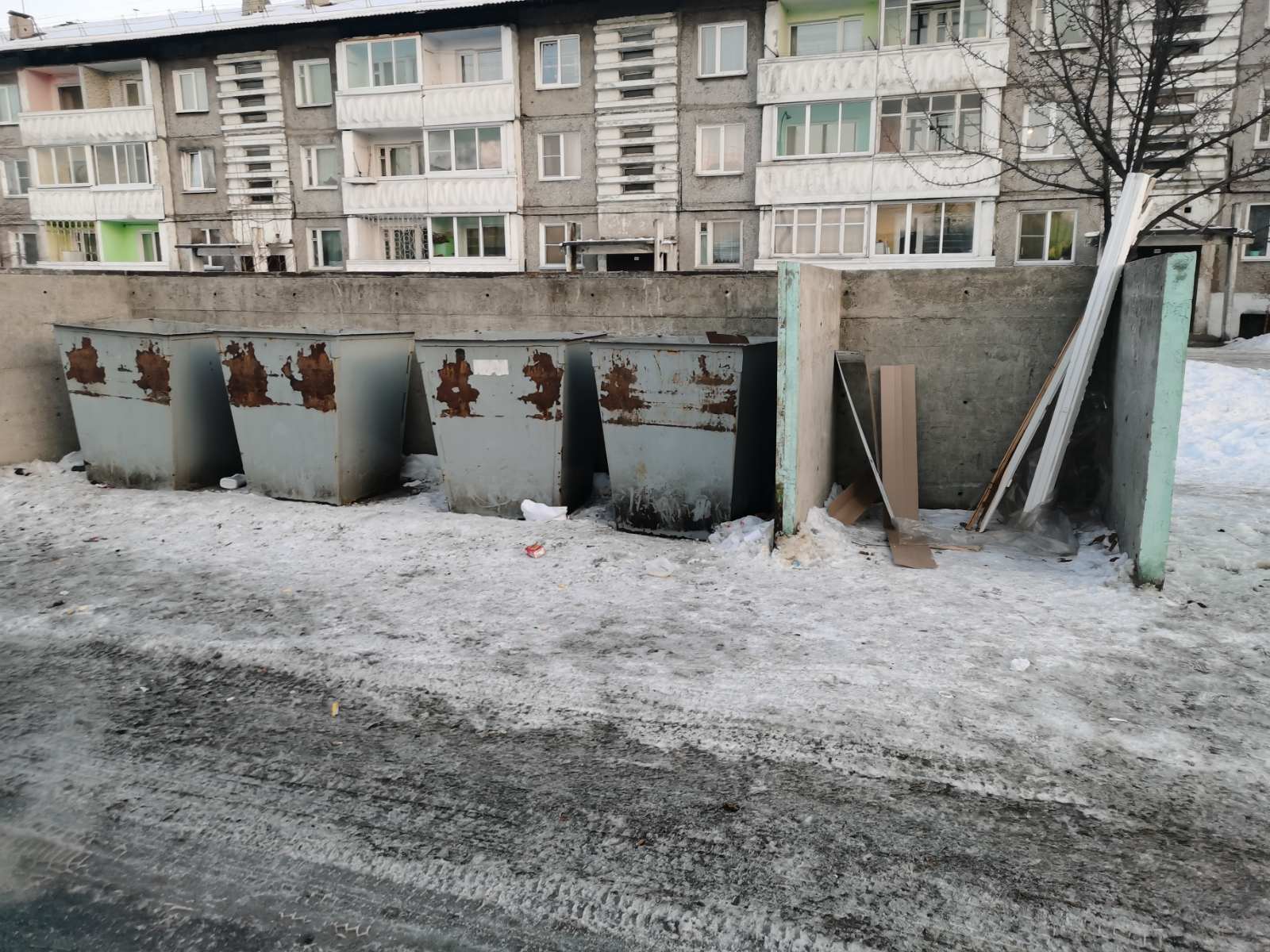 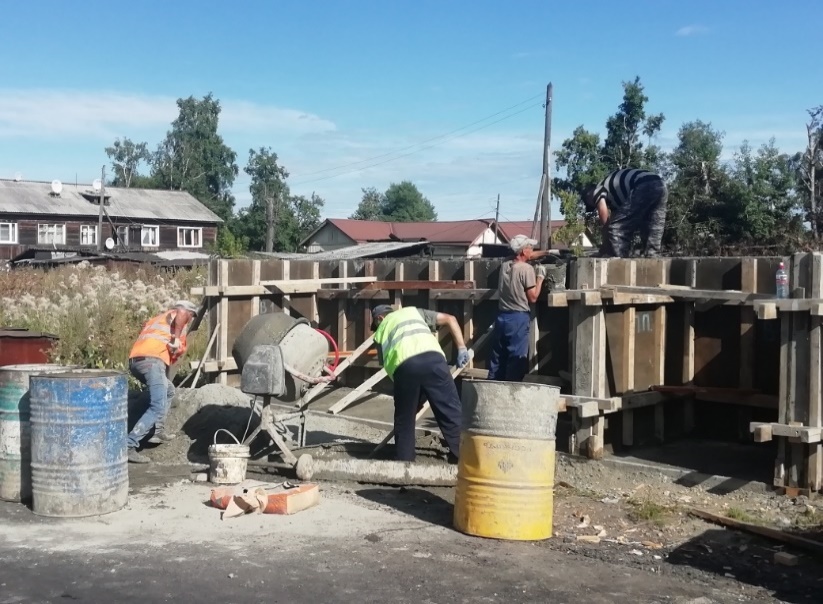 В 2020 году на обслуживании МБУ находилось 61 500м. линий городского освещения. Проведены новые линии уличного освещения и осуществлен ремонт по адресам: ул. Полевая, ул. Коммунальная, сквер на ул. Фрунзе, спортивный корт на ул. Советская, двор ул. Советская 29, пер. Ангарский, ул. Мичурина, ул. Трактовая, пер. Партизанский, ул. Гранитная, ул. Шахтерская, ул. Гоголя, ул. Олега Кошевого, ул. Дениса Давыдова, ул. Панфилова, пер. Сибирский, пер. Кедровый, Кольцо Рудо (от ул. Коммунальная),  ул. Московская (от ул. Захарова 26 до дамбы), ул. Московская 42, пер. Алтайский (от ул.Коммунальная 8), пер. Слюдяной от д.1 до д.5, ул. Набережная от ЮПСО до д.17 На эти цели было израсходовано 4 478 метров кабеля СИП на сумму 132 176,00 рублей. Приобретено и установлено 98 светильников стоимостью 268 934,00 рублей. Отремонтировано и снова установлено 62 б\у светильника.Всего в 2020 была осуществлена закупка электрооборудования на сумму 1 157 тыс. рублей. 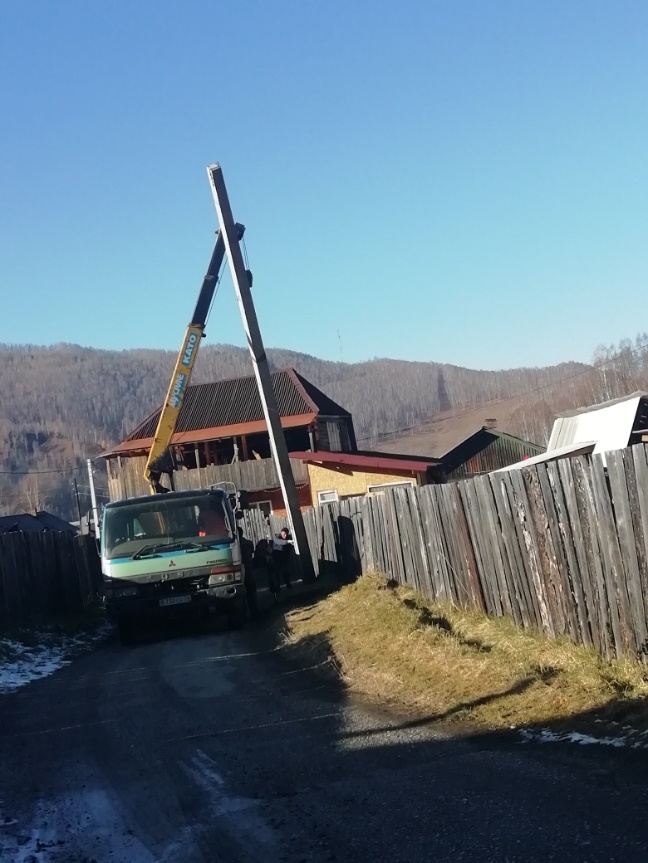 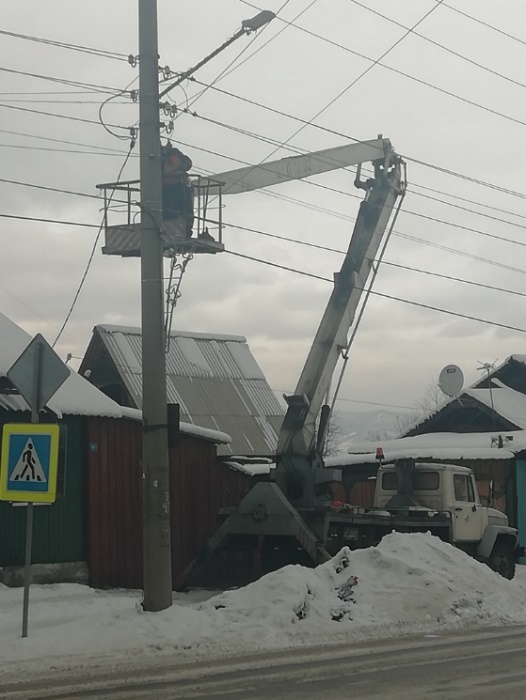 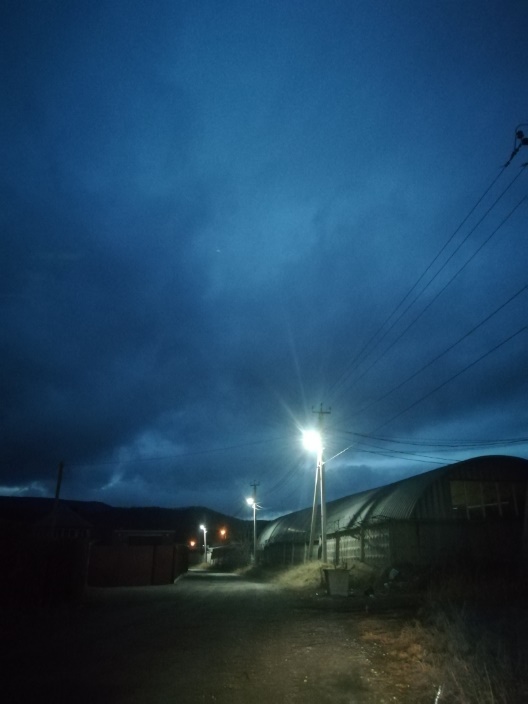 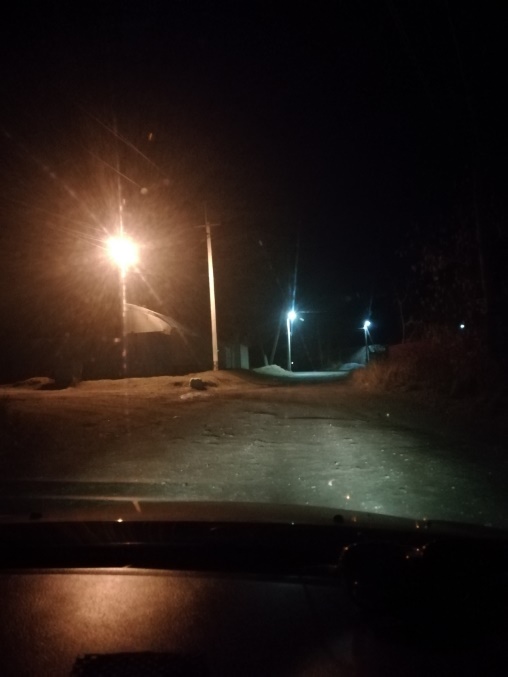 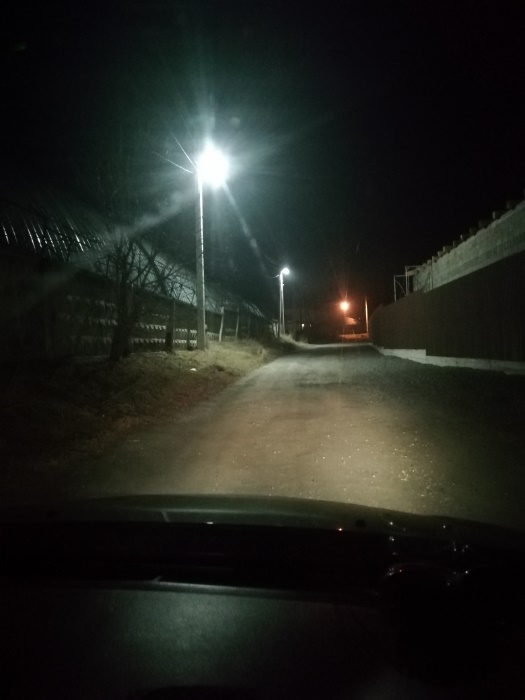  На балансе МБУ имеется 12 светофоров Т7, из которых 6 светофоров и комплектующие к ним приобретены на общую сумму 88 505,83 рублей. Вновь приобретенные светофоры установлены по улице Советской в районе пешеходного перехода детского сада № 213 ОАО «РЖД» по ул. Советская, ул. Кутелева, МБУДО ДШИ г.Слюдянки. По улицам Кутелева, Комсомольская, Пушкина, Горная и Школьная проводилось устройство ливневых стоков протяженностью 556 метров., уложено 67 метров сточных труб диаметром 350мм.5. Формовочная обрезка и спиливание ветхих и аварийных деревьев. За 2020 год – 801,5 м3 валка, 129 шт. формовочная обрезка, что на 496,5 м3 больше чем в плане.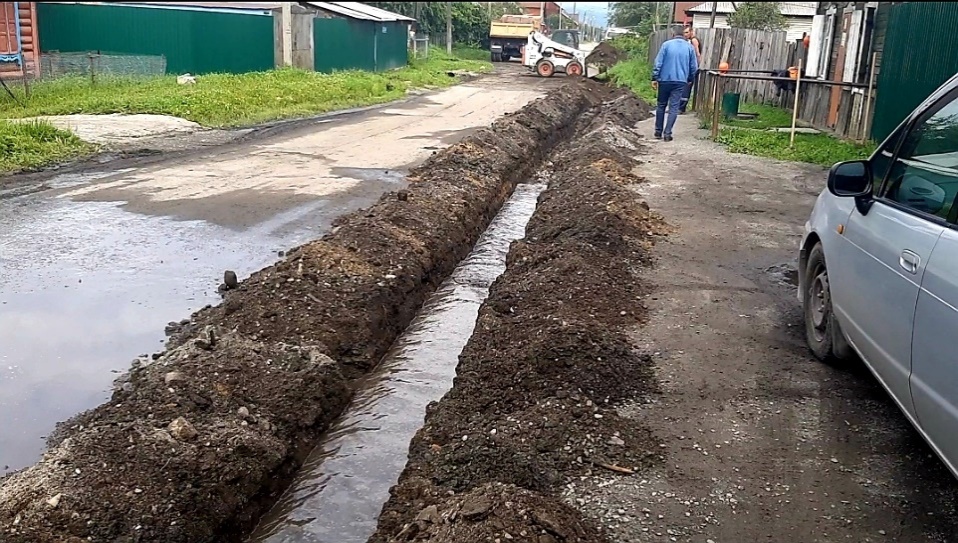 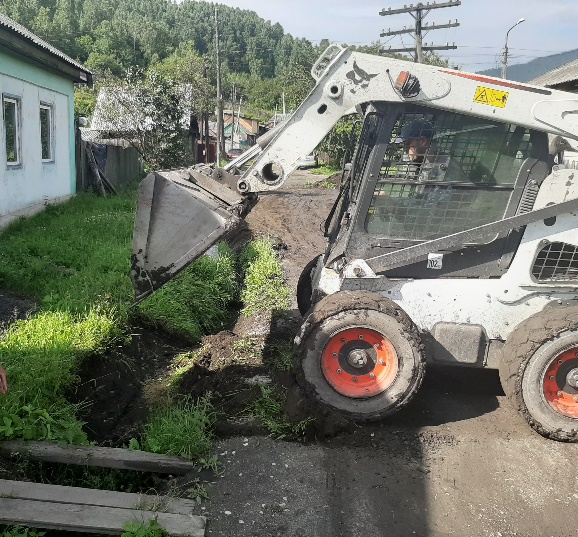 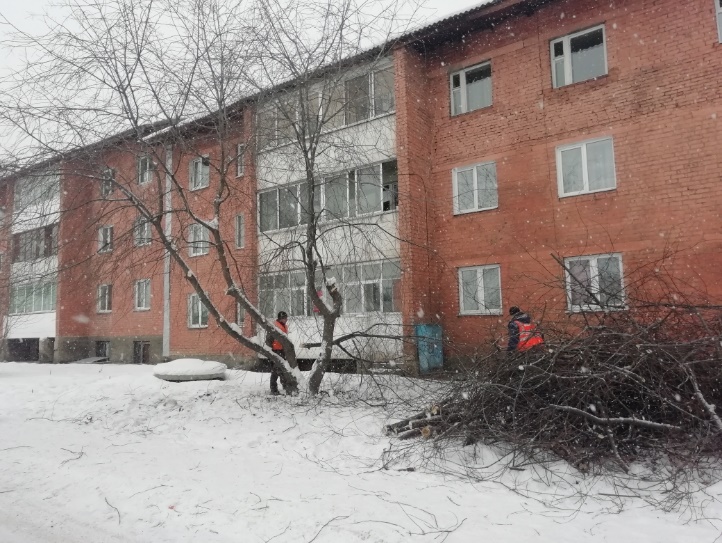 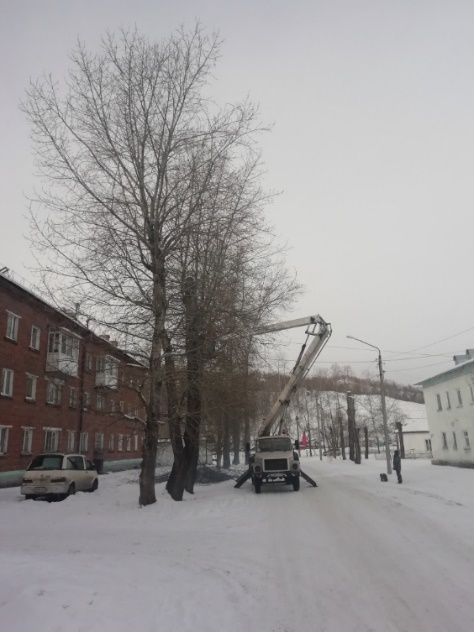 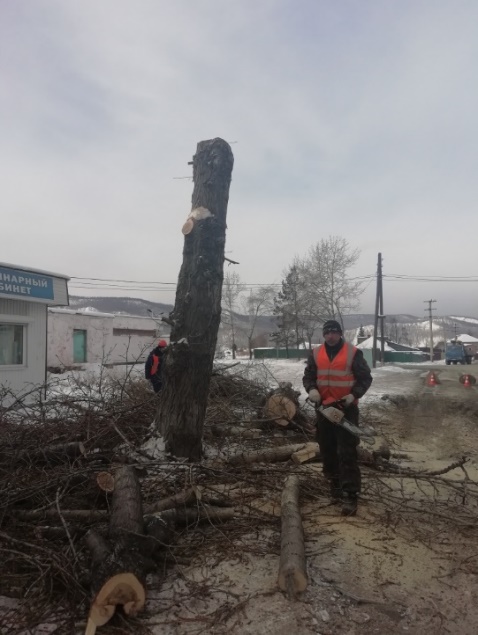 6. На содержании Учреждения находятся детские игровые и спортивные площадки. За 2020 год установлено 278 метров ограждений по детским игровым площадкам и детским учреждениям. Произведен ремонт 16шт. Ограждения детских игровых площадок отремонтированы по ул. Амбулаторная 26, Школьная 1А, Советская 36, Амбулаторная 22, Строителей 1, спортивных футбольных кортов по ул. Ленина, Парижской Коммуны, Советская. На Центральной площади установлен детский игровой комплекс «Корабль» с травмобезопасной полипропиленовой плиткой.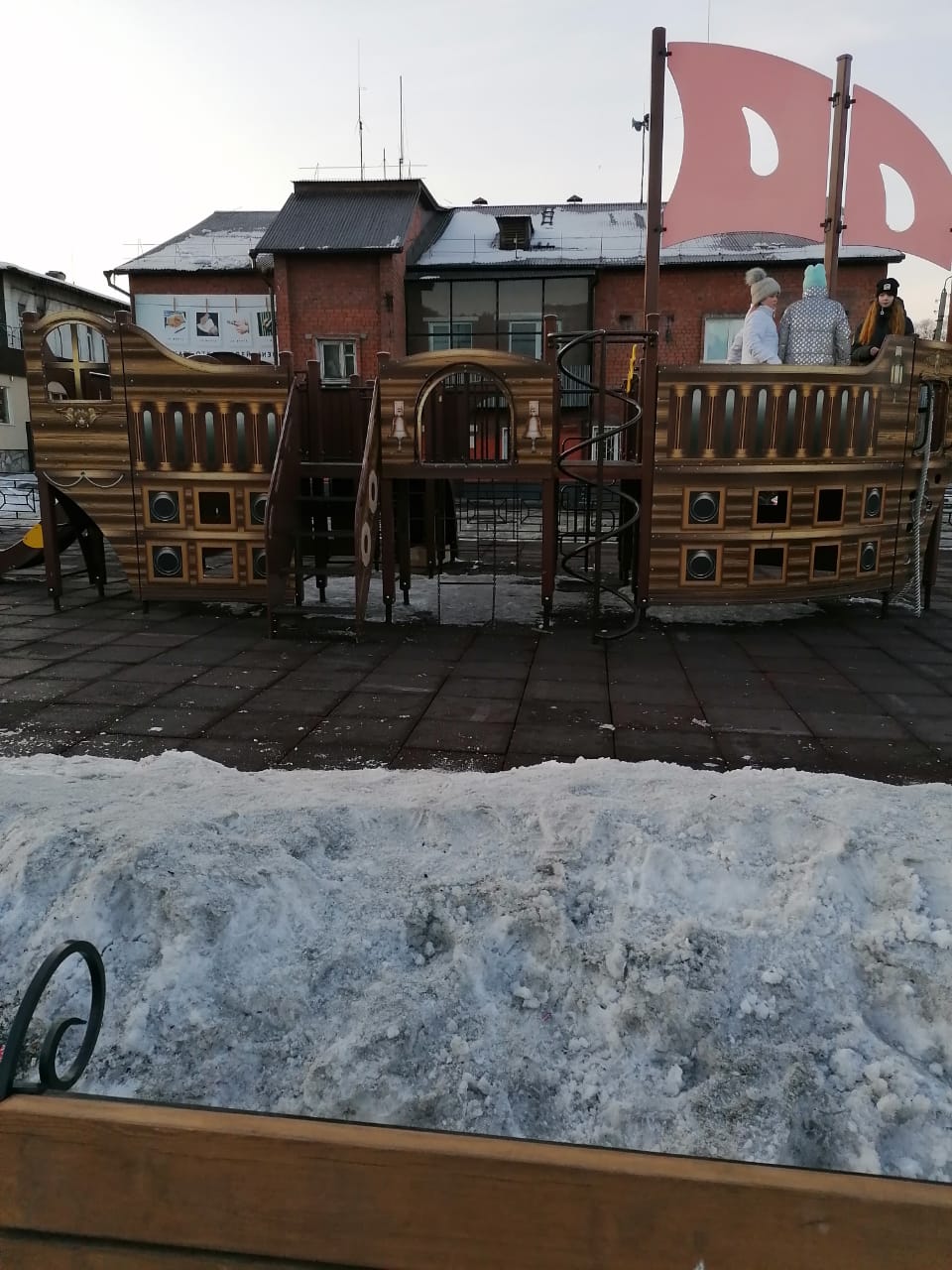 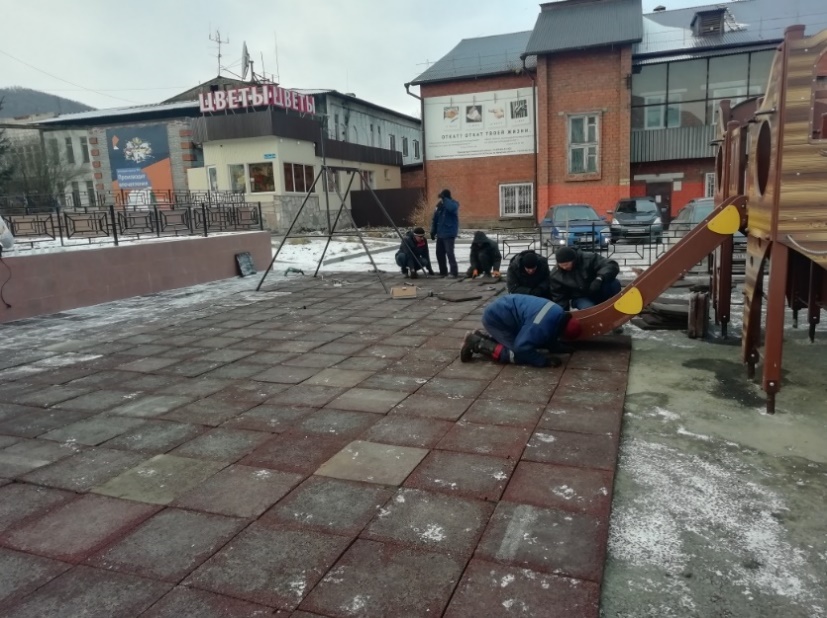 7. Произведен монтаж спортивной площадки по ул. Советская. Установлены различные тренажеры, гимнастические скамьи, щиты.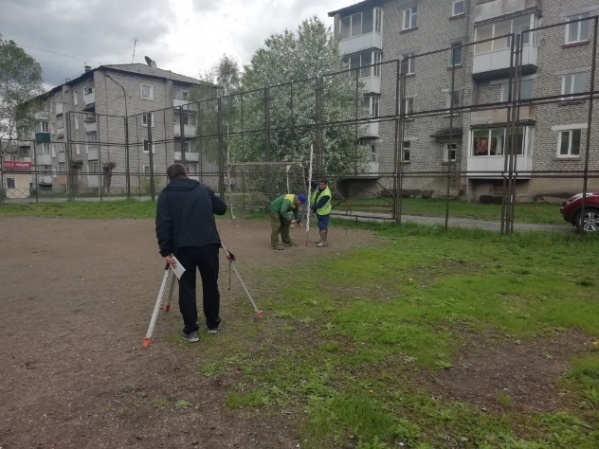 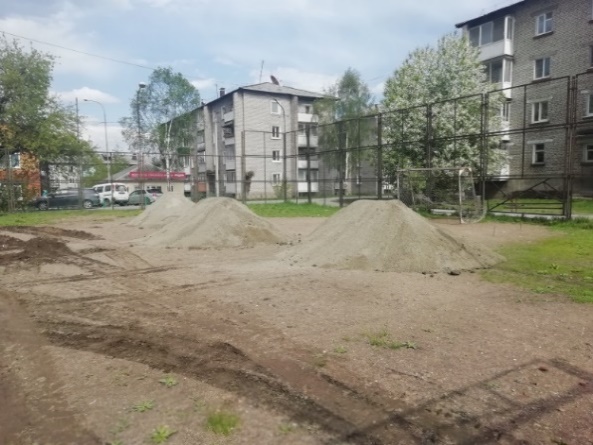 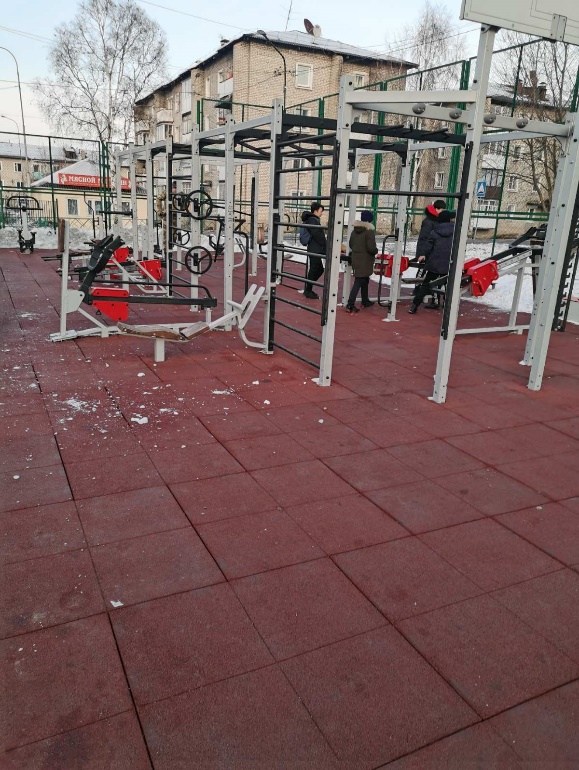 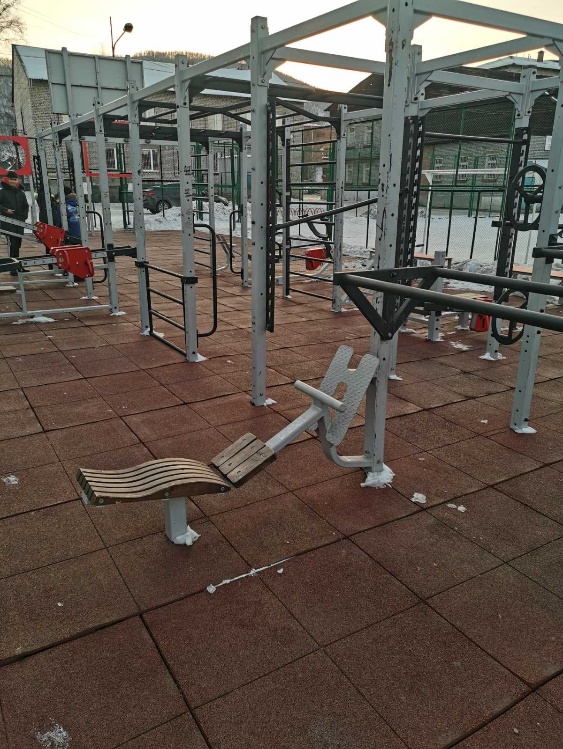 8. Уборка мест общего пользования (ежедневно производится уборка площадью 55 435 м2 по адресам: сквер центральный «Фонтан», Зеленая зона вблизи здания почты по ул. Ржанова, центральная площадь по ул. Ржанова, прилегающая территория к Слюдянской ЦРБ, стоянка в конце ул. Захарова, часть ул. Комсомольская, проходящая через рынок до пересечения с ул. Парижской Коммуны, вдоль ул. Парижской Коммуны от пересечения ул. Кутелева до ул. Комсомольская, ул. Кирова (от ул. Комсомольская до ул. Захарова), территория вокруг паровоза в районе клуба «Железнодорожник», ул. Советская д. 34, конечная остановка «Рудо», «Квартал» и промежуточные по ул. Парижской Коммуны, территория аллеи около ЗАГСа до пересечения с ул. Советская, парковка ЗАГС, автостанция, сквер Слюдянских Красногвардейцев, сквер по ул. Фрунзе), парк «Перевал», скелетон, спортивный корт по ул. Советской. 9.В 2020 году произвели разборку гаражей и кладовых помещений по ул. Бабушкина и ул. Железнодорожная. Всего демонтировано 16 объектов.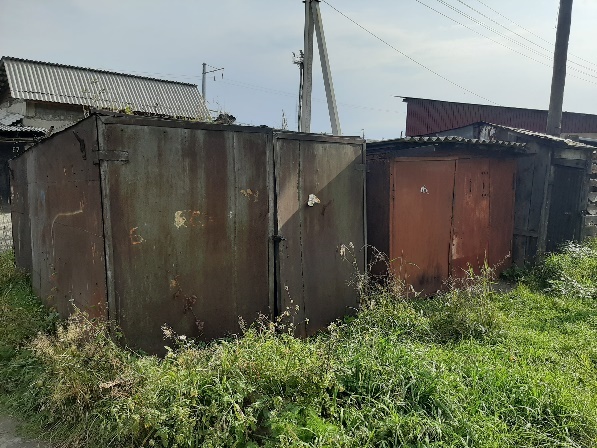 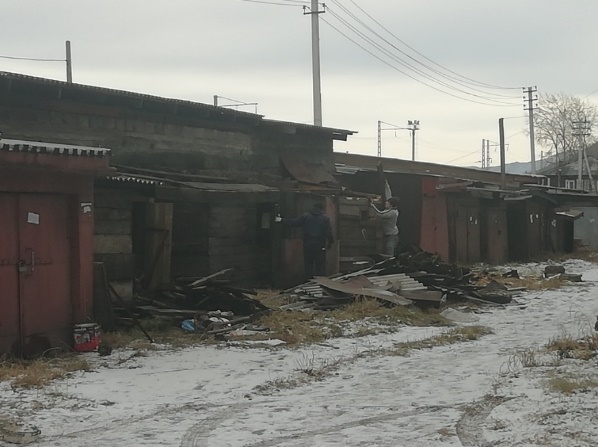 10. Для озеленения и благоустройства городского пространства в 2020 году было высажено 8 100 саженцев цветов, 60 саженцев деревьев и кустарников. Всего было посажено 2550 м2 клумб. Кроме того, для озеленения придомовых территорий Учреждением в цветочники завозился грунт. Всего завезено 319,5 м3 грунта. 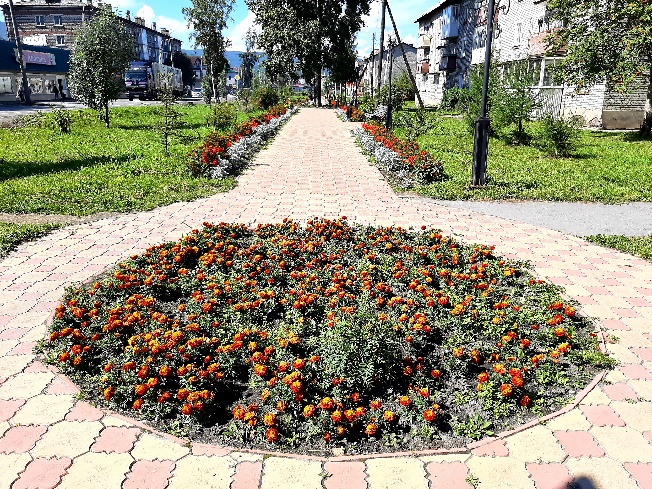 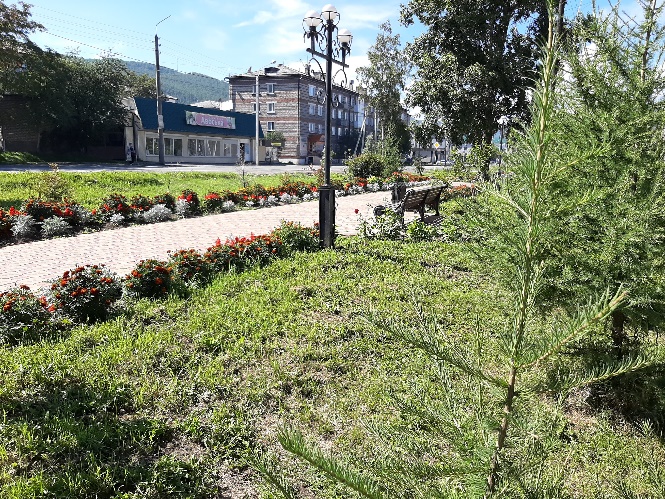 11.В течение всего 2020 года проводился ремонт деревянных мостиков через речки Слюдянка и Похабиха, всего отремонтировано 8 мостов. Проведено укрепление опоры бетонного моста через речку Слюдянка, на опоре сделан волнорез. Построен новый пешеходный мост в микрорайоне Рудо. Кроме того, проведено берегоукрепление речки Слюдянка в районе ул. Захарова. 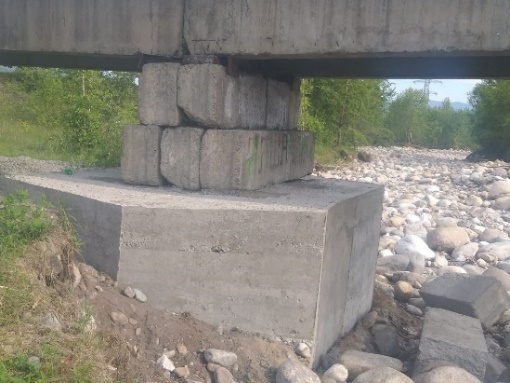 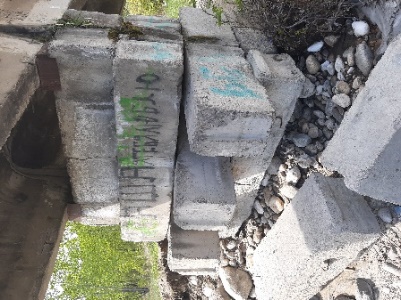 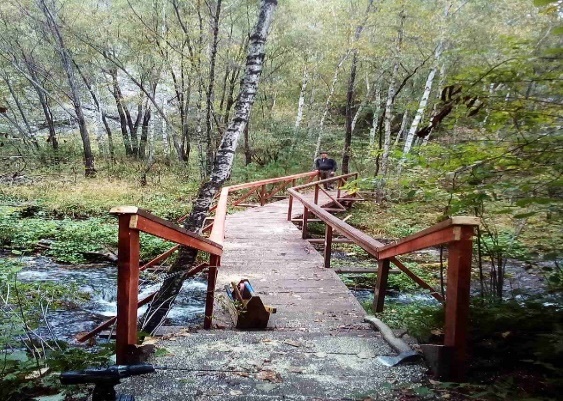 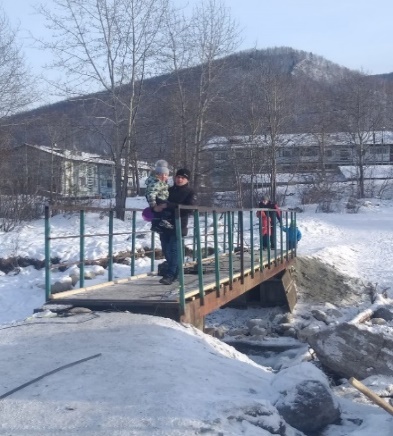 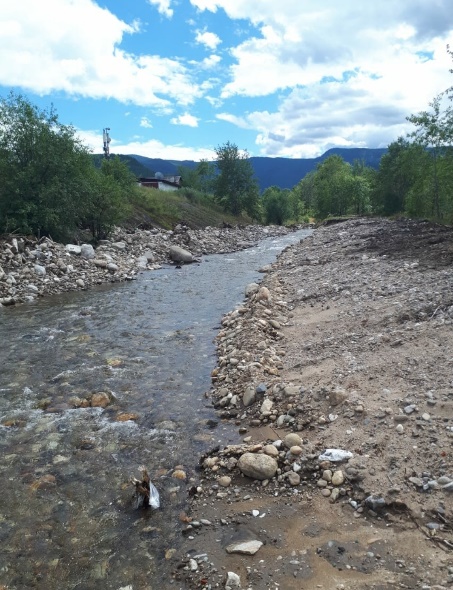 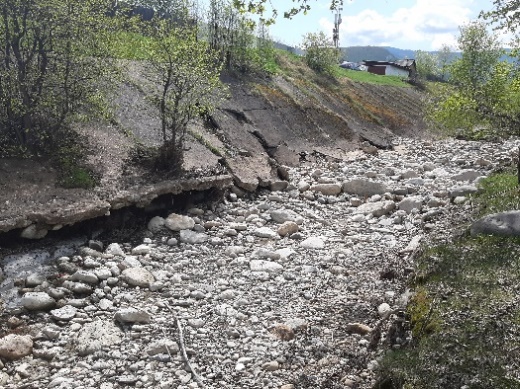 Для отсыпки детских игровых площадок и песочниц был приобретен песок в объеме 200 тонн на сумму 376 266,00 рублей.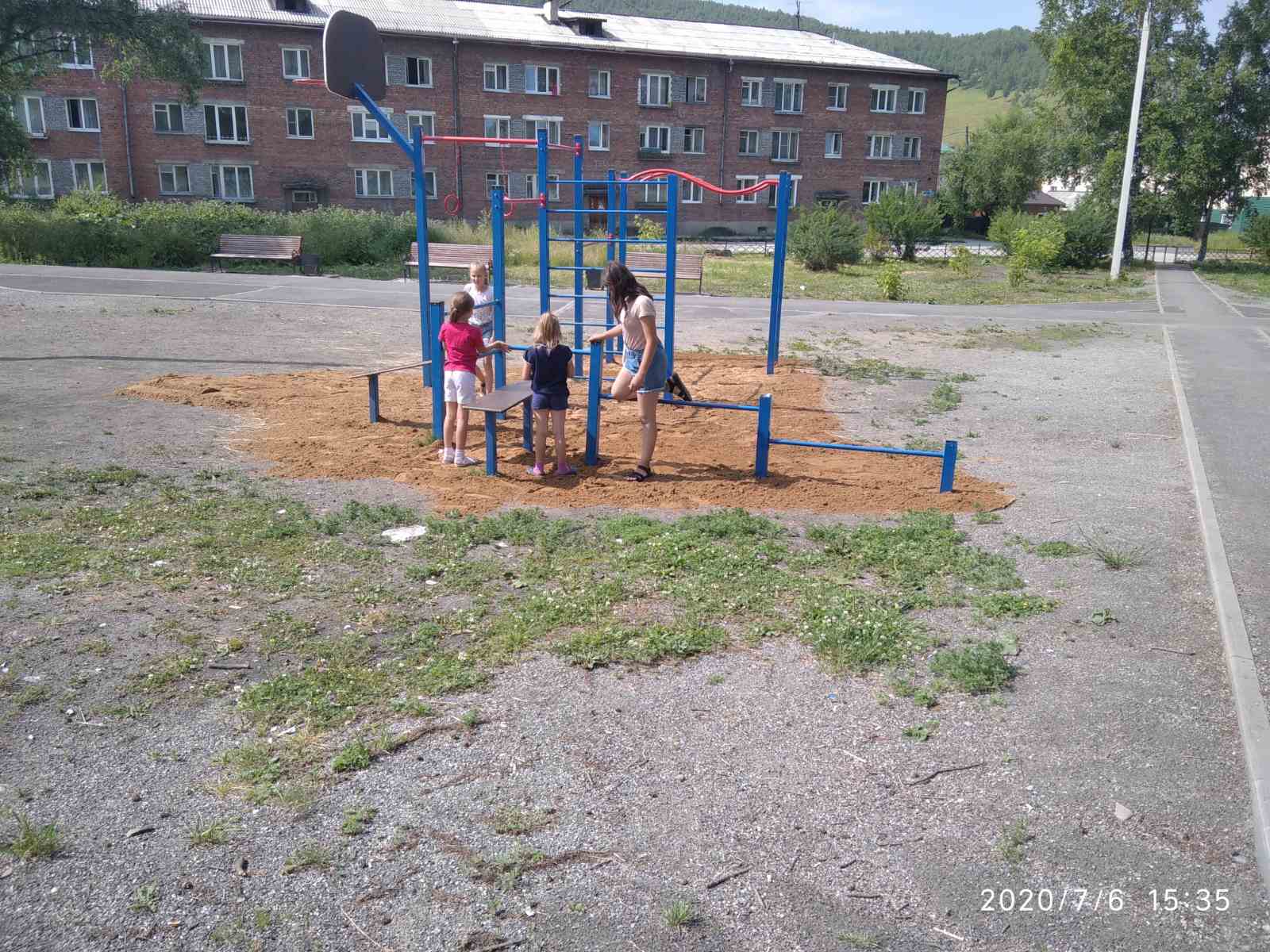 Установка информационных стендов. На территории Слюдянского городского поселения в 2020 году было установлено 20 информационных стендов для размещения объявлений.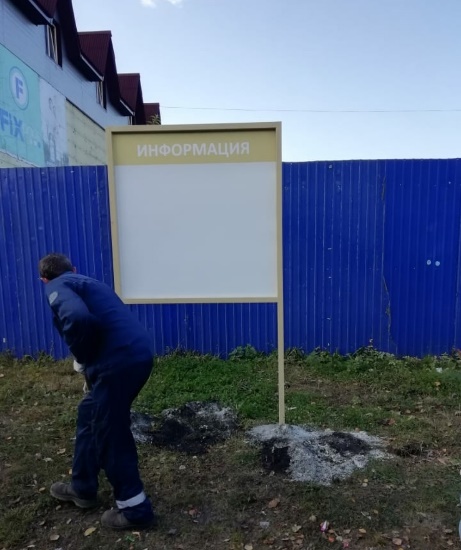 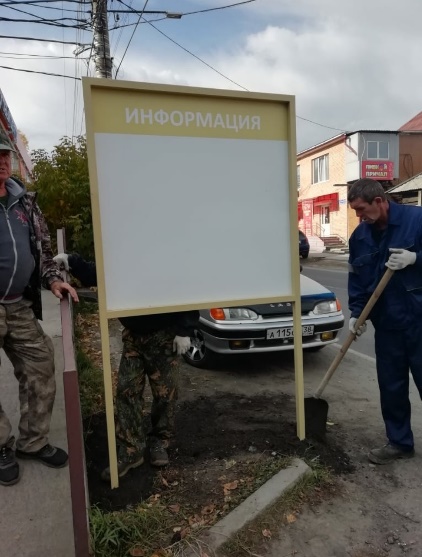 14. Во избежание распространения коронавирусной инфекции производится обработка мест общего пользования (остановки общественного транспорта, все скверы города Слюдянки, парки, дорожки, лавочки, урны и т.п.), всего 11 объектов с общей площадью 5 159м2 с применением рекомендованного хлорактивного средства (Пюржавель, Самаровка). Дополнительно по обращениям Роспотребнадзора МБУ «Благоустройство» проводит дезинфекцию подъездов многоквартирных домов в очагах COVID-19. 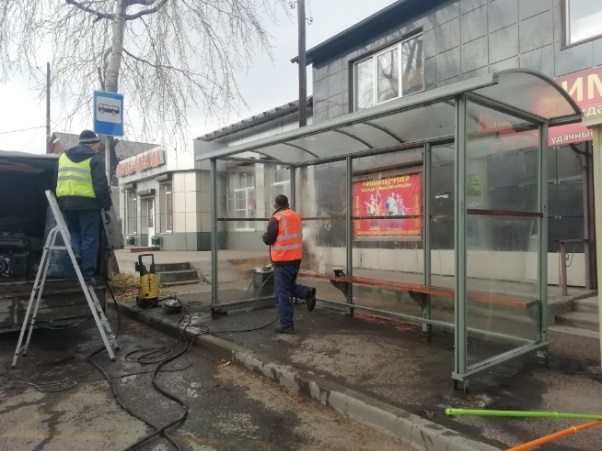 15. Производится уборка тротуаров и остановочных пунктов. Систематически проводится мойка остановочных пунктов.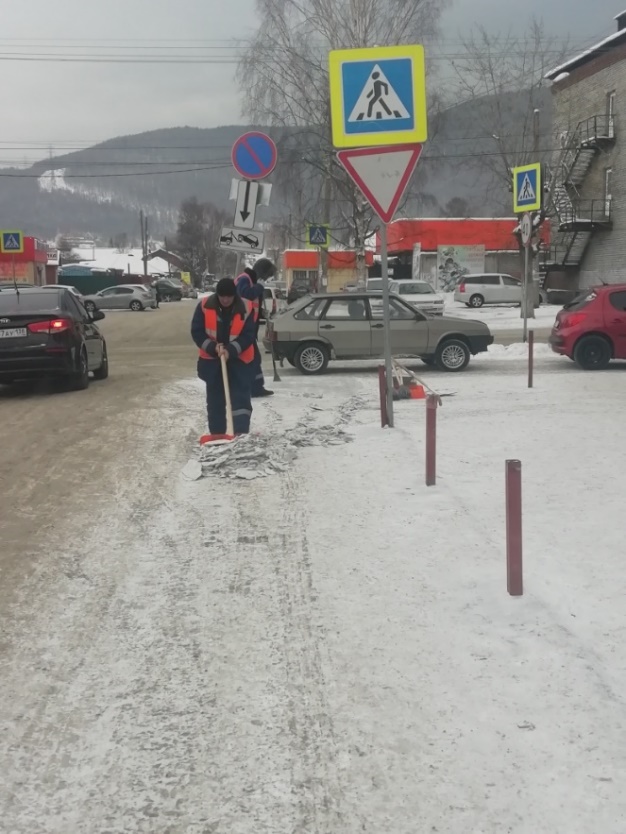 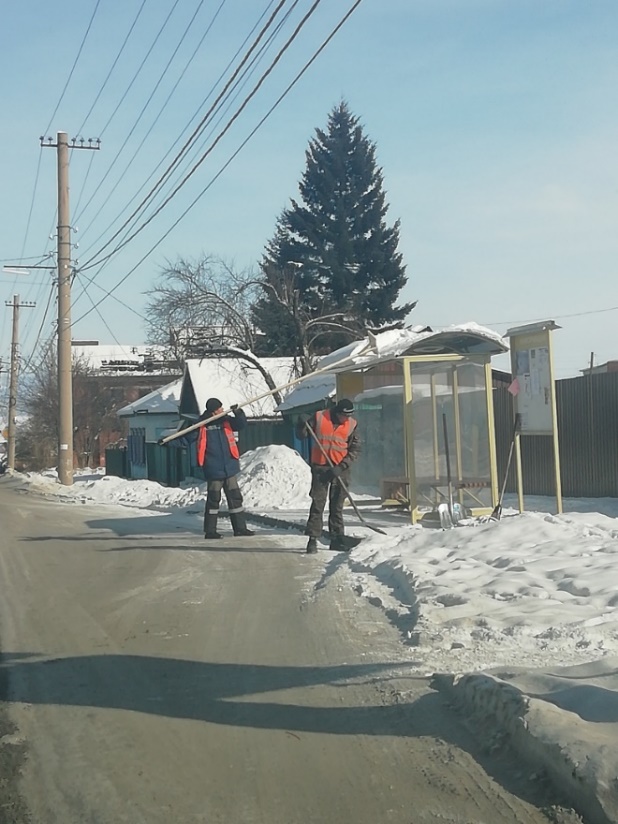 16. Уборка территории прибрежной полосы оз.Байкал от парка «Железнодорожник» до мыса Шаманка - (шириной 20м), парк «Перевал» осуществлялась на площади 52 472м2 (2 раза неделю), парк «Железнодорожник» площадью 25 404м2 (1 раз неделю). В апреле 2020 года проведена акарицидная обработка парков средством Циперметрин и Иксодер. Всего с береговой полосы оз. Байкал вывезено 289 м3 мусора.17. Содержание мест захоронения городского кладбища осуществляется на площади 54,25Га На территории кладбища в апреле 2020 года установлено 30 контейнеров сбора мусора, проведена акарицидная обработка, вывезено мусора объемом 755 м3. Кроме того МБУ осуществляет деятельность по захоронению невостребованных трупов людей. Всего в 2020 году было захоронено 6 невостребованных трупов людей.18. Летнее содержание газонов осуществлялось на площади 50 000 м2, а скошено 150 000 м2 травы. 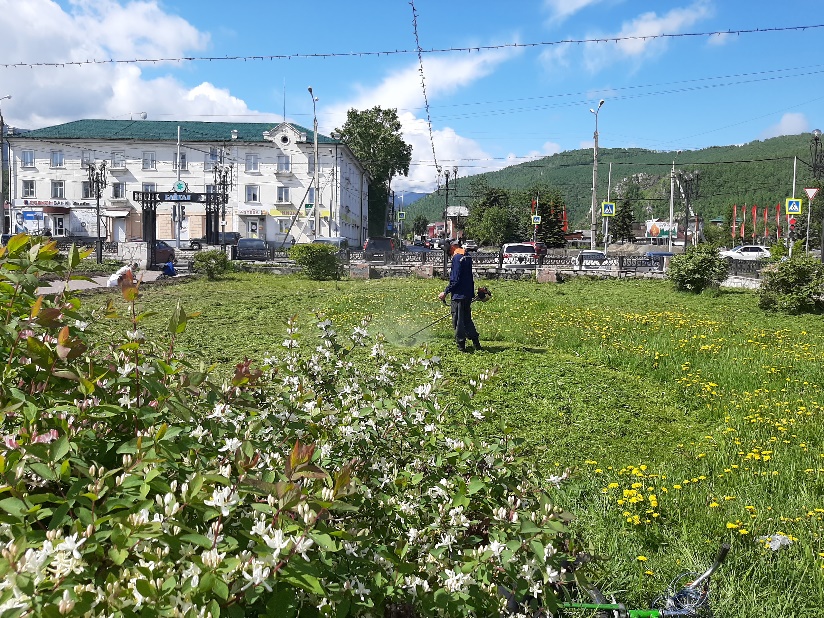 Ликвидация несанкционированных свалок. За 2020 год вывезено мусора объемом 405,8 м3. Ликвидация несанкционированных свалок осуществляется по факту их выявления.20. В целях недопущения выезда автотранспортных средств зимою на лед, а летом на пляж в районе Слюдянских озер г. Слюдянки устанавливались ограждения.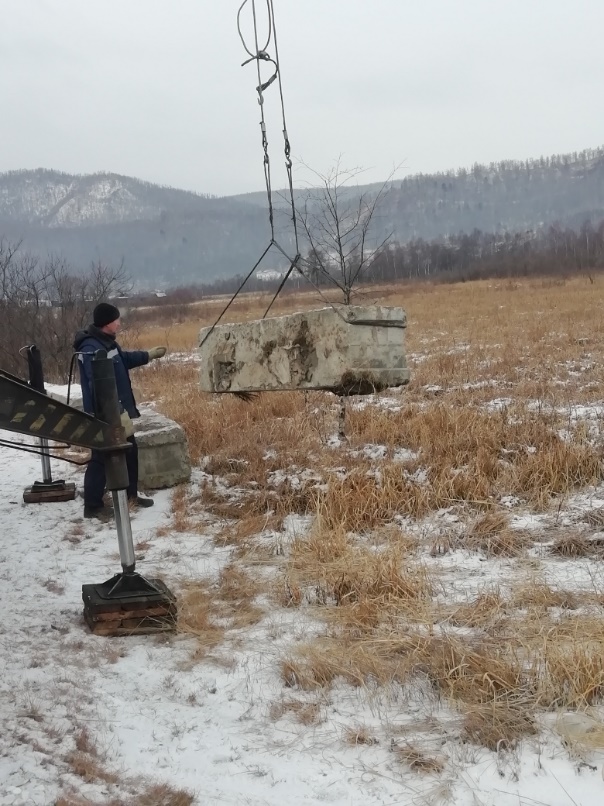 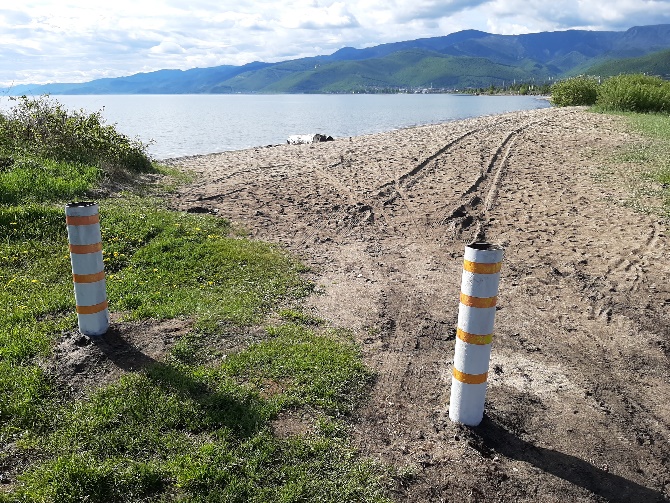 21. Для противогололедной подсыпки автомобильных дорог общего пользования, приобретен и израсходован отсев от дробления камня в объеме 245 м3.     22. Для проведения ямочного ремонта автомобильных дорог, подсыпки дорожного полотна по улицам и дворовым территориям была приобретена и израсходована щебеночная продукция: отсев - 178 м3, ЩПГС – 519,5м3, щебень - 81м3.Всего для дорог общего пользования использовано 1 023,5м3 щебеночно-гравийной смеси.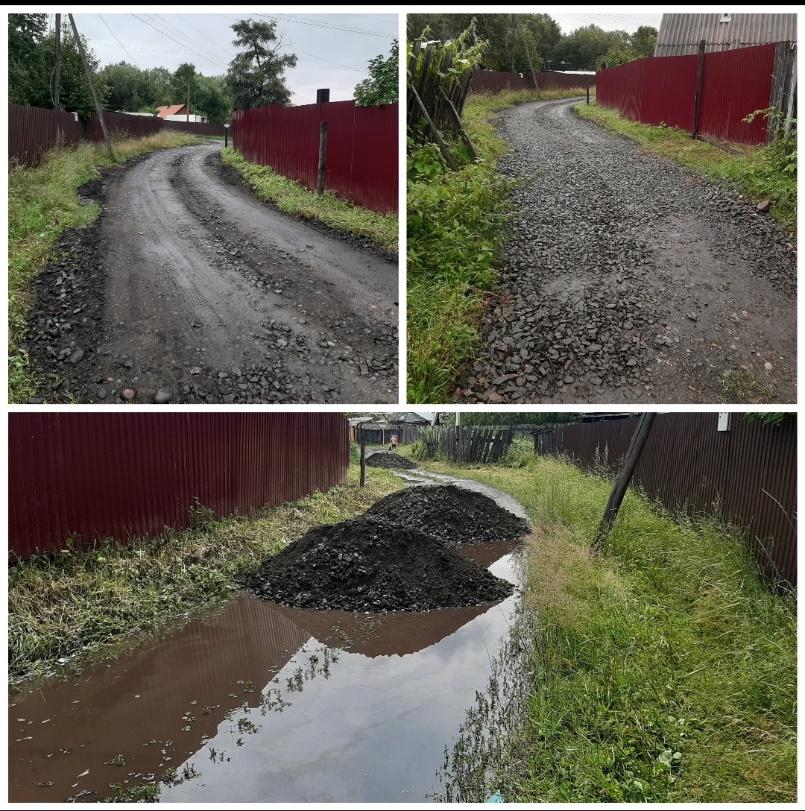 Установка и содержание дорожных знаков проводится по факту обнаружения их отсутствия и предписаниям полиции. Всего в 2020 году установлены 38 знаков дорожного движения. В 2020 году заключены муниципальные контракты на поставку дорожных знаков в количестве 76 штук на сумму 98 604,26 рублей. По факту установлено 22 знака «Главная дорога», 14 знаков «Уступи дорогу» (СМП), 2 знак «Искусственная неровность».В Сухом Ручье и в п. Буровщина Учреждением обустроены два пожарных пирса.Бульдозером проведена расчистка и планировка территорий после сноса аварийного жилья по ул. 40 Лет Октября, планировка территории по ул. Парижской Коммуны  (район заброшенной стройки здания ДШИ).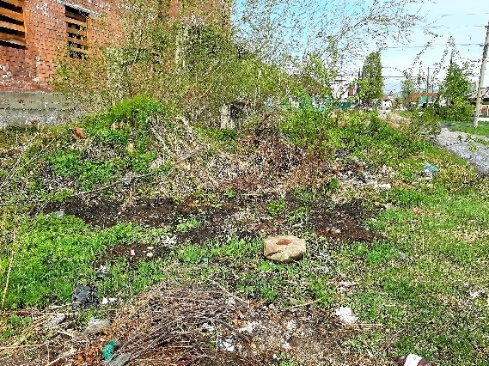 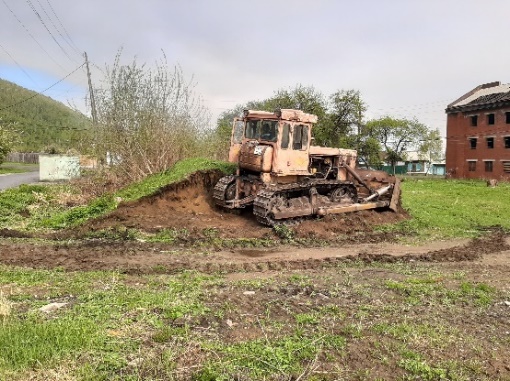 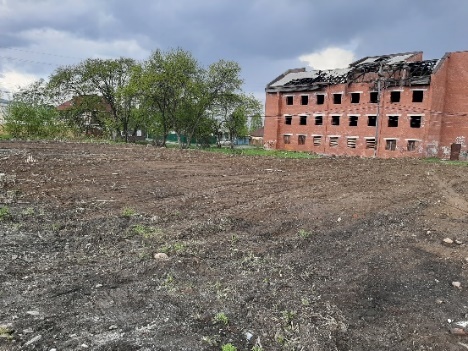 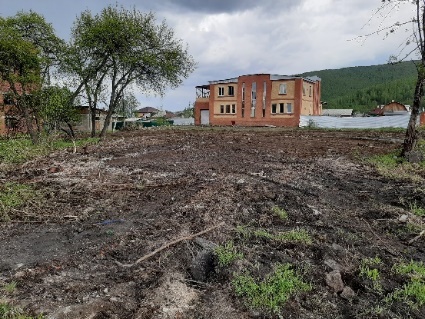 Проведена расчистка русла от пади Улунтуй до речки Слюдянка. Всего от мусора и деревьев расчищено 1 000 м3. 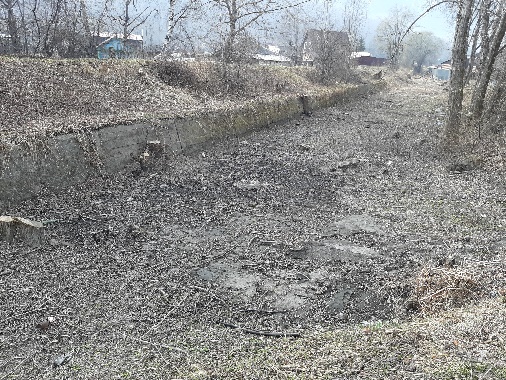 В 2020 году Учреждение начало работать с судебно-исполнительной системой в части трудоустройства осужденных лиц, которым по решению суда, реальный срок тюремного заключения, был заменен на общественные работы. Всего в 2020 году таких работников было принято 4 человека, срок общественных работ по совокупности составил 612 часов, что позволило снизить расходы учреждения на 297 532,35 рублей.Учреждением проводится целый ряд других работ, таких как восстановление печных труб после землетрясения, демонтаж конструкции бывшего магазина по ул. Шахтерская, монтаж и демонтаж новогодней елки, новогоднего декора, установка и разборка летнего и зимнего фонтанов, установка баннеров, палаток, столов и других атрибутов для проведения праздничных мероприятий, строительно-монтажных работ и т.д.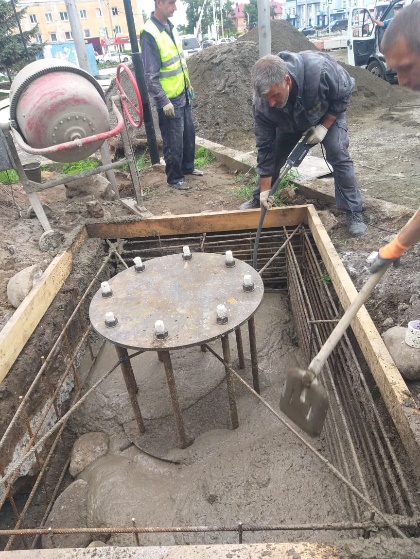 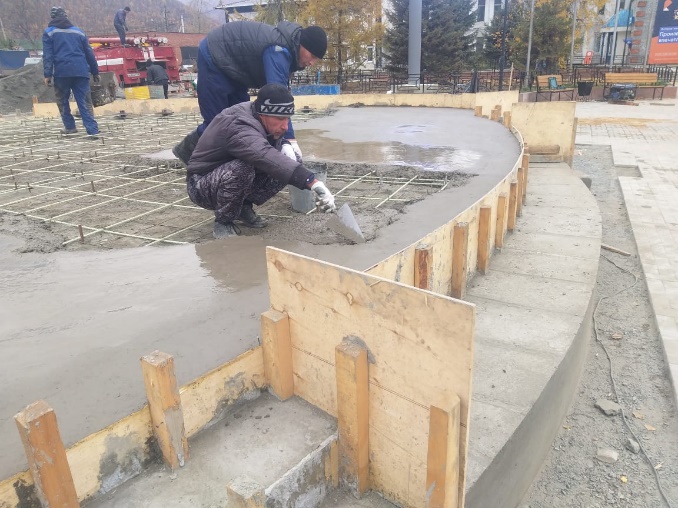 29.Учреждением получена лицензия на транспортирование отходов IV класса.Муниципальное бюджетное учреждение «Благоустройство» создано администрацией Слюдянского городского поселения для оперативного решения задач в области создания комфортных условий для проживания граждан. Сосредоточение сил и средств позволяет оперативно решать различные ситуации как повседневного, так и чрезвычайного характера. Дальнейший приоритет первоочередных задач учреждение видит в снижении расходной части на бюджет, при качественном выполнении работ по благоустройству городской среды.ПериодВсего, руб.Субсидия на выполнение муниципального задания и на иные цели, руб.Собственные доходы учреждения, руб.январь 2020 г.1 456 705,94705 000,00751 705,94февраль 2020 г.3 690 782,522 100 000,001 590 782,52март 2020 г.3 896 657,912 896 000,001 000 657,91апрель 2020 г.3 609 543,702 450 000,001 159 543,70май 2020 г.3 152 032,902 300 000,00852 032,90июнь 2020 г.2 186 706,721 500 000,00686 706,72июль 2020 г.3 722 208,182 289 000,001 433 208,18август 2020 г.3 378 322,712 184 165,001 194 157,71сентябрь 2020 г.3 530 648,132 234 000,001 296 648,13октябрь 2020 г.4 557 496,972 776 000,001 781 496,97ноябрь 2020 г.2 497 711,141 427 081,011 070 630,13декабрь 2020 г.3 275 279,772 310 000,00965 279,77ИТОГО38 954 096,5925 171 246,0113 782 850,58Структура расходов МБУ "Благоустройство"За отчетный 2020 годЗа отчетный 2020 годЗа отчетный 2020 годНаименование показателяСобственные доходы учрежденияСубсидия на выполнение муниципального задания и на иные целиВсегоЗаработная плата3 471 027,6813 820 287,2417 291 314,92Начисления на выплаты по оплате труда924 395,554 097 257,055 021 652,60Услуги связи10 577,4211 471,5322 048,95Транспортные услуги875 851,8422 500,00898 351,84Коммунальные услуги0,00868 968,74868 968,74Услуги по содержанию имущества388 226,7940 714,71428 941,50Прочие работы, услуги296 879,91604 889,02901 768,93Страхование15 954,27137 896,47153 850,74Социальные пособия и компенсации персоналу в денежной форме6 309,4269 125,3575 434,77Налоги, пошлины и сборы76 850,0082 966,32159 816,32Штрафы за нарушение законодательства о налогах и сборах, о страховых взносах8 716,594 952,4813 669,07Штрафы за нарушение законодательства о закупках и условий контрактов0,00188,53188,53Другие экономические санкции12 500,000,0012 500,00Основные средства347 862,00615 185,27963 047,27Лекарственные препараты и материалы, применяемые в медицинских целях38 995,9334 950,0073 945,93 Горюче-смазочные материалы2 530 475,092 575 850,115 106 325,20Строительные материалы876 991,65901 627,411 778 619,06Мягкий инвентарь286 857,770,00286 857,77Прочие материальные запасы2 090 162,111 213 835,863 303 997,97Прочие материальные запасы однократного применения5 000,000,005 000,00Возвращено остатков субсидий прошлых лет0,0068 579,9268 579,92Итого12 263 634,0225 171 246,0137 434 880,03Марка, модель автомобиляВид ремонтаПредметМусоровоз КО-440-5 (Р 916 СТ)Капитальный ремонтКапитальный ремонт ДВС, сцепление, КПП, Ремонт гидравлической системы.Вакуумная Цистерна ГАЗ 53-19 (Е 313 НК)Текущий ремонтРемонт насоса с заменой подшипников, пластин. Ремонт тормозной системы. Замена АКБ.Мусоровоз МКМ-2А ЗИЛ 130 (У 980 ВТ)Капитальный ремонтКапитальный ремонт ДВС, КПП, замена наконечников рулевых тяг. Ремонт гидрораспредилителя, замена РВД. Замена АКБ.Мусоровоз МКМ-2 ЗИЛ 130 (433362) (С 773 РА)Текущий ремонт Ремонт тормозной системы, системы питания, гидроцилиндров замена РТИ ДВС. Замена РВД. Замена АКБВакуумная ГАЗ 53 (Р 929 ЕА)Капитальный ремонтРемонт ДВС, замена тормозных колодок, замена сцепления.Вакуумная ГАЗ 3309 КО-503В-2 (Т 289 ХН)Текущий ремонтРемонт насоса с заменой подшипников, пластин, замена ремня генератора, замена замена насосных рукавов.ГАЗ 330073 грузовой- фургон (Н 517 ВЕ)Текущий ремонтПокраска кузова, ремонт тормозной системы, замена главного цилиндра, ремонт карданного вала. Самосвал ЗИЛ 130 ММЗ – 023 (Р 905 ЕА)Текущий ремонтРемонт ДВС (ремонт блока), замена прокладок РТИ. Замена АКБСамосвал ЗИЛ 130 ММЗ – 45022 (А 115 ВО)Текущий ремонтРемонт ДВС (ремонт блока), замена прокладок РТИАвтосамосвал (КАМАЗ) 55111 (К 206 ОУ)Текущий ремонтРемонт компрессора, замена РТИ ДВС, ремонт аппаратуры. Замена резины.Автосамосвал (КАМАЗ) 55111 (К 205 ОУ)Капитальный ремонтЗамена ДВС. Замена РТИ ДВС,  ремонт передних рессор, ремонт радиатора, ремонт компрессора, замена подъемника кузова. Замена резины.Грузовой самосвал (КАМАЗ) 5511 (Т 949 СУ)Текущий ремонтРемонт передних рессор, замена задней рессоры, замена задних тормозных колодок, замена энергоаккумулятора.Пескоразбрасыватель КО-713 (У 115 ЕО)Капитальный ремонтРемонт ДВС, замена щеток, замена резины и сварные работы на отвал, ремонт тормозной системы, ремонт КПП. Замена РВД. Замена АКБ.Автогидроподъемник АГП 18.02 на шасси ГАЗ 3307 (К 201 ОУ)Текущий ремонтРемонт гидравлики подъемника стрелы, ремонт электропроводкиБульдозер Б-170 МО 1 ЕМ (РМ 9459)Текущий ремонтРемонт КПП (без снятия), ремонт ходовой части.Погрузчик LQ920  (АА 0150)Капитальный ремонтРемонт рамы, ремонт гидрораспредилителя, ремонт тормозной системы. Замена РВД. Замена АКБ.Bobcat S770 (9857РТ)Текущий ремонтЗамена режущей кромки ножей, замена нижней плиты ковша, замена щеток 2 комплекта. Замена РВД. Замена резины.ПАЗ-4234 (А547УС)Текущий ремонтЗамена патрубков системы отопления, Замена АКБ.ГАЗ-330232 (А 898 УС)Капитальный ремонтКапитальный ремонт ДВС, передней балки, замена шкворней, амортизаторов, ступенчатых подшипников, колодок. Замена резины.Мусоровоз ГАЗ 53 (М 987 ЕА)Капитальный ремонтРемонт ДВС, покраска кабины и кузова, замена шпилек колес. Замена АКБМусоровоз ГАЗ 53 (М 988 ЕА)Капитальный ремонтРемонт ДВС, ремонт тормозной системыЗИЛ 130 АЦ-40 (Пожарная)Текущий ремонтРемонт тормозной системы, замена уплотнителей на насосе.Камаз КО 440-5 (мусоровоз Х 890 ВО)Текущий ремонтРемонт гидроцилиндров, замена РВД, замена рессорных пальцев передних рессор.Автокран КС 3577 (К204 ОУ)Капитальный ремонтРемонт грузовой лебедки, ремонт цилиндра подьемника стрелы, ремонт крановой установки, замена сцепления,  Замена АКБ.Экскаватор ЕК-12 (РТ8178)Текущий ремонтРемонт КПП, ремонт центрального коллектора, ремонт гидромотора, Замена РВД. Замена АКБ.ГАЗ322132 (Е 359 ТТ)Текущий ремонтРемонт отопителя, замена электродвигателя, установка доп. Насоса на систему отопления, ремонт передней балки, замена шкворней, замена тормозных колодок. Замена резины.ВАЗ 210740 (Е863УН)Текущий ремонтЗамена радиатора, тормозных колодок, ступичных подшипников, суппортов, глушителя резонатора, Замена АКБ.ГАЗ 322132 (Е 360 ТТ)Текущий ремонтРемонт ДВС, замена термостата, замена РТИ, замена тормозных колодокФЗНаименование объекта закупкиЭкономия, %44-ФЗПоставка дорожных знаков50,544-ФЗОказание медицинских услуг (предрейсовый, послерейсовый осмотр водителей34,544-ФЗРаботы по установке оград,
заборов, защитных перильных и аналогичных ограждений (устройство деревянного забора)30,8223-ФЗОказание услуг по проведению специальной оценки условий труда рабочих мест (СОУТ)61,0223-ФЗПоставка смывающих, обезвреживающих и защитных средств51,0223-ФЗПоставка аккумуляторов33,0223-ФЗПоставка спецодежды и средств индивидуальной защиты28,0